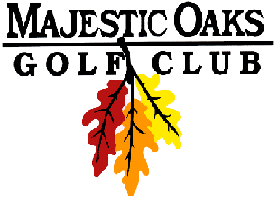 2017 Majestic Oaks Men’s ClubSuper SeniorSignature CourseAugust 7th, and 9th 2017	First Flight Gross	1st – Steve LaFreniere			Score: 157		$110	2nd – Mark Patnode			Score: 165		$85	First Flight Net 	1st – Ray Heselton				Score :135		$110	2nd –Jim Weller				Score: 137		$85	Second Flight Gross	1st – John Bauer				Score: 171		$110	2nd –Tom Commers			Score: 183		$85	Second Flight Net 	1st – John Schlemmer			Score: 133		$110	2nd –Dan Bagley				Score: 135		$85Monday CLOSEST TO PINHole #4 – Tom Commers			$25Hole #8 – John Schlemmer			$25Hole #12 – John Zych				$25Hole #15– Greg Sullivan			$25Wednesday CLOSEST TO PINHole #4 – Greg Sullivan			$25Hole #8 – Chuck Medved			$25Hole #12 – Mark Patnode			$25Hole #15–  Chuck Medved			$25Monday Gross Skins $23 each			Wednesday Gross Skins $19 each4 on #16	Jim Weller				2 on #12	Greg Sullivan3 on #3	Larry Noble			3 on #17	Greg Sullivan3 on #5	Ray Heselton			4 on #18	Tom Commers4 on #6	Steve LaFreniere		3 on #14	Ray Heselton2 on #8	John Schlemmer			3 on #11	Mark Patnode							3 on #3	John HennesseyMonday Net Skins $19 each		Wednesday Net Skins $19 each	2 on #2	Dave Batsche			1 on #8	Dan Bagley	2 on #11	Jim Weller				2 on #18	Tom Commers	1 on #12	Larry Noble			1 on #15	Dan Bagley	3 on #17	Ray Heselton			2 on #14	Ray Heselton	2 on #11	Ron Klesk				2 on #2	Dave Batsche	1 on #12	Ron Klesk				1 on #4	Greg Sullivan